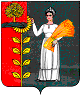 РОССИЙСКАЯ ФЕДЕРАЦИЯСОВЕТ ДЕПУТАТОВ СЕЛЬСКОГО ПОСЕЛЕНИЯПЕТРОВСКИЙ СЕЛЬСОВЕТДобринского муниципального района Липецкой области4-cессия6-созываР Е Ш Е Н И Е28.12.2020 г.                                  п.свх. Петровский                                               № 18-рсО внесении изменений в«О Бюджете сельского поселения Петровский сельсовет Добринского муниципального района Липецкой области Российской Федерации на 2020 год и на плановый период 2021 и 2022 годов»Рассмотрев представленный администрацией сельского поселения Березнеговатский сельсовет проект решения «О внесении изменений в «О Бюджете сельского поселения Петровский сельсовет Добринского муниципального района Липецкой области Российской Федерации на 2020 год и на плановый период 2021 и 2022 годов», руководствуясь Положением «О бюджетном процессе сельского поселения Петровский сельсовет» ст. 29 Устава сельского поселения Петровский сельсовет Добринского муниципального района, учитывая рекомендации публичных слушаний и постоянных комиссий. Совет депутатов сельского поселения Петровский сельсоветРЕШИЛ:Принять изменения в «Бюджет сельского поселения Петровский сельсовет Добринского муниципального района Липецкой области Российской Федерации на 2020 год и на плановый период 2021 и 2022 годов» (утвержденный решением Совета депутатов сельского поселения 138-рс от 27.12.2019г)Направить указанный нормативно-правовой акт главе сельского поселения для подписания и официального обнародования.Настоящее решение вступает в силусо дня его официального обнародования.Председатель Совета депутатовСельского поселенияПетровский         сельсовет                                 С.Ю.МерчукПриняты решением Совета депутатов сельского поселения Петровский сельсовет от28.12.20г. № 18-рсИЗМЕНЕНИЯв «Бюджет сельского поселения Петровский сельсовет Добринского муниципального района Липецкой области Российской Федерации на 2020 год и на плановый период 2021 и 2022 годов» (принятый решением Совета депутатов сельского поселения № 138-рс от 27.12.2019г)      Внести в бюджет сельского поселения на 2020 г следующие изменения:1. В статью 1:п.1:подпункт 1)  цифры«9 601 900,61» заменить цифрами  «9 706 340,45»;подпункт 2)  цифры«9882 965,61» заменить цифрами  «9 987 405,45»;2. В статью 5:п.7:подпункт 1)  цифры« 342796,32» заменить цифрами  « 353 156,27»;3. Приложение № 5 «Объем доходов по бюджету сельского поселения                                                                                                                         Петровский сельсовет  на 2020 год» изложить в новой редакции ( прилагается).4. Приложение № 7 «Распределение бюджетных ассигнований сельского поселения по разделам и подразделам  классификации расходов бюджетов Российской   Федерации  на 2020 год » изложить в новой редакции ( прилагается).5. Приложение № 9 «Ведомственная структура расходов бюджета сельского поселения на 2020 год» изложить в новой редакции( прилагается).6. Приложение № 11 «Распределение расходов бюджета сельского поселения по разделам, подразделам, целевым статьям (муниципальным программам и непрограммным направлениям деятельности), группам видов расходов классификации расходов бюджетов Российской Федерации   на 2020 год» изложить в новой редакции( прилагается).7. Приложение № 17 «Объем межбюджетных трансфертов, предусмотренных к получению из районного бюджета на 2020 год » изложить в новой редакции ( прилагается).Председатель Совета депутатов   сельского поселения                                                                                 С.Ю. МерчукПриложение № 7к  бюджету  сельского поселенияПетровский сельсовет Добринского муниципального района Липецкой областиРоссийской Федерации на 2020 годи плановый период 2021 и 2022 годов                          Распределение бюджетных ассигнований сельского поселенияпо разделам и подразделам  классификации расходов бюджетов                                                 Российской   Федерации  на 2020 год							                                                   руб.		Приложение № 9                                                                                                                                                       к  бюджету  сельского поселенияПетровский сельсовет Добринского муниципального района Липецкой областиРоссийской Федерации на 2020 годи плановый период 2021 и 2022 годов.                                         ВЕДОМСТВЕННАЯ   СТРУКТУРА  	       расходов бюджета сельского поселения на 2020 год										                руб.Приложение № 11                                                                                                                                                      к  бюджету  сельского поселенияПетровский сельсовет Добринского муниципального района Липецкой областиРоссийской Федерации на 2020 годи плановый период 2021 и 2022 годовРаспределение  расходов бюджета сельского поселения  по разделам, подразделам, целевым статьям (муниципальным программам и непрограммным направлениям деятельности), группам видов расходов классификации расходов бюджетов Российской Федерации на  2020 год								РубПриложение № 17                                                                                                                                                      к  бюджету  сельского поселенияПетровский сельсовет Добринского муниципального района Липецкой областиРоссийской Федерации на 2020 годи плановый период 2021 и  2022 годовОбъем межбюджетных трансфертов, предусмотренных к получениюиз районного бюджета на 2020 год                                                                                                                                    руб.Приложение № 5  к  бюджету  сельского поселенияПетровский сельсовет Добринского муниципального района Липецкой областиРоссийской Федерации на 2020 годи плановый период 2021 и 2022 годовПриложение № 5  к  бюджету  сельского поселенияПетровский сельсовет Добринского муниципального района Липецкой областиРоссийской Федерации на 2020 годи плановый период 2021 и 2022 годовОбъем доходов по бюджету сельского поселения                                                                                                                         Петровский сельсовет  на 2020 годОбъем доходов по бюджету сельского поселения                                                                                                                         Петровский сельсовет  на 2020 годОбъем доходов по бюджету сельского поселения                                                                                                                         Петровский сельсовет  на 2020 год(в рублях)Код бюджетной классификацииНаименование показателейСумма                           .Налоговые доходы1 549 536,00101 02000 00 0000 110Налог на доходы с физических лиц802 580,00105 01000 00 0000 110Налог, взимаемый в связи с применением упрощенной системы налогообложения410 956,00106 01000 00 0000 110Налог на имущество физических лиц93 000,00106 06000 00 0000 110Земельный налог222 000,0011610120000000140Доходы от денежных взысканий (штрафов), поступающие в счет погашения задолженности, образовавшейся до 1 января 2020 года, подлежащие зачислению в бюджеты бюджетной системы Российской Федерации по нормативам, действовавшим в 2019 году21 000,001 00 00000 00 0000 000Итого собственных доходов1 549 536,00202 15001 10 0000 150Дотация на выравнивание бюджетной обеспеченности поселений5 656 000,00202 15002 10 0000 150Дотация на поддержку мер по обеспечению сбалансированности местных бюджетов1 576 027,00202 29999 10 0000 150Прочие субсидии бюджетам сельских роселений10 054,29202 35118 10 0000 150Субвенция бюджетам поселений на осуществление первичного воинского учета на территориях, где отсутствуют военные комиссариаты220 900,00202 40014 10 0000 150Межбюджетные трансферты, передаваемые бюджетам сельских поселений из бюджетов муниципальных районов на осуществление части полномочий по решению вопросов местного значения в соответствии с заключенными соглашениями353156,27202 90054 10 0000 150Прочие безвозмездные поступления в бюджеты сельских поселений от бюджетов муниципальных районов270 666,892 07 05030 10 0000 150Прочие безвозмездные поступления в бюджеты сельских поселений70 000,002 00 00000 00 0000 000Безвозмездные поступления, всего8 156 804,45ВСЕГО ДОХОДОВ9 706 340,45НаименованиеРазделПодраздел2020 годВсего9 987 405,45Общегосударственные вопросы01003 175 122,29Функционирование высшего должностного  лица субъекта Российской Федерации и муниципального образования0102925 208,00Функционирование Правительства Российской Федерации, высших исполнительных органов государственной власти субъектов Российской Федерации, местных администраций 01041 887 582,00Обеспечение деятельности финансовых, налоговых и таможенных органов и органов финансового(финансово-бюджетного) надзора0106115 470,00Обеспечение проведения выборов и референдумов0107202 350,00Другие общегосударственные вопросы011344 512,29Национальная оборона0200220 900,00Мобилизационная  и вневойсковая подготовка0203220 900,00Национальная экономика0400730 761,00Дорожное хозяйство (дорожные фонды)0409311 700,00Другие вопросы в области национальной  экономики0412419 061,00Жилищно-коммунальное хозяйство0500870 263,27Жилищное хозяйство050174 142,27Благоустройство0503796 121,00Культура , кинематография08004 989 858,89Культура 08014 989 858,89Обслуживание государственного и муниципального долга1300500,00Обслуживание государственного внутреннего и муниципального долга1301500,00НаименованиеГлавныйраспорядительРазделПодразделЦелевая статьяВид расходовСУММААдминистрация сельского поселения Петровский сельсовет Добринского муниципального района Липецкой области Российской Федерации, всего9139 987 405,45Общегосударственные вопросы913013 175 122,29Функционирование высшего должностного лица субъекта Российской Федерации и муниципального образования9130102825 953,00Непрограммные расходы бюджета сельского поселения913010299 0 00 00000925208,00Обеспечение деятельности органов  местного самоуправления сельского поселения913010299 1 00 00000925 208,00Обеспечение деятельности главы местной администрации (исполнительно-распорядительного органа муниципального образования)  913010299 1 00 00050925 208,00Расходы на выплаты персоналу в целях обеспечения выполнения функций государственными (муниципальными) органами, казенными учреждениями, органами управления государственными внебюджетными фондами913010299 1 00 00050100925 208,00Функционирование Правительства Российской Федерации, высших исполнительных органов государственной власти субъектов Российской Федерации, местных администраций 91301041 887 582,00Непрограммные расходы бюджета  сельского поселения913010499 0 00 000001 887 582,00Иные непрограммные мероприятия913010499 9 00 000001887 582,00Расходы на выплаты по оплате труда работников органов местного самоуправления913010499 9 00 001101 168311,00Расходы на выплаты персоналу в целях обеспечения выполнения функций государственными (муниципальными) органами, казенными учреждениями, органами управления государственными внебюджетными фондами913010499 9 00 001101001 168311,00Расходы на обеспечение функций органов местного самоуправления (за исключением расходов на выплаты по оплате труда работников указанных органов)913010499 9 00 00120719271,00Закупка товаров, работ и услуг для обеспечения государственных (муниципальных) нужд913010499 9 00 00120200644020,00Иные бюджетные ассигнования913010499 9 00 0012080075251,00Обеспечение деятельности финансовых, налоговых и таможенных органов и органов финансового(финансово-бюджетного) надзора9130106115 470,00Непрограммные расходы бюджета сельского поселения913010699 0 00 00000115 470,00Иные непрограммные мероприятия 913010699 9 00 00000115 470,00Межбюджетные трансферты бюджету муниципального района из бюджета  сельского поселения на осуществление части полномочий по решению вопросов местного значения в соответствии с заключенным соглашением 913010699 9 00 00130115 470,00Межбюджетные трансферты913010699 9 00 00130500115 470,00Обеспечение проведения выборов и референдумов9130107202 350,00Непрограммные расходы бюджета сельского поселения913010799 0 00 00000202 350,00Иные непрограммные мероприятия 913010799 9 00 00000202 350,00Расходы на проведение выборов в представительные органы власти сельских поселений913010799 9 00 00010202 350,00Закупка товаров, работ и услуг для обеспечения государственных (муниципальных) нужд913010799 9 00 0001020052 350,00Иные бюджетные ассигнования913010799 9 00 00010800150 000,00Другие общегосударственные вопросы913011344 512,29Муниципальная программа сельского поселения «Устойчивое развитие территории сельского поселения Петровский сельсовет на 2019-2024 годы»913011301 0 00 0000044 512,29Подпрограмма «Обеспечение реализации муниципальной политики на территории сельского поселения Петровский сельсовет»913011301 4 00 0000044 512,29Основное мероприятие «Приобретение услуг по сопровождению сетевого программного обеспечения по электронному ведению похозяйственного учета 913011301 4 02 0000015 000,29Приобретение программного обеспечения по электронному ведению похозяйственного учета в поселении913011301 4 02 8679010 054,29Закупка товаров, работ и услуг для обеспечения государственных (муниципальных) нужд913011301 4 02 8679020010 054,29Приобретение программного обеспечения по электронному ведению похозяйственного учета в поселении на условиях софинансирования с областным бюджетом913 011301 4 02 S67904 946,00Закупка товаров, работ и услуг для обеспечения государственных (муниципальных) нужд913 011301 4 02 S67902004 946,00Основное мероприятие «Ежегодные членские взносы в ассоциацию «Совета муниципальных образований»»913011301 4 03 000009 512,00Расходы на оплату членских взносов913011301 4 03 200809 512,00Иные бюджетные ассигнования913011301 4 03 200808009 512,00Основное мероприятие «Прочие мероприятия сельского поселения Петровский сельсовет»913011301 4 04 0000020 000,00Реализация направления расходов основного мероприятия «Прочие мероприятия сельского поселения Петровский сельсовет»913011301 4 04 9999920 000,00Закупка товаров, работ и услуг для обеспечения государственных (муниципальных) нужд913011301 4 04 9999920020 000,00Национальная оборона91302220 900,00Мобилизационная  и вневойсковая подготовка9130203220 900,00Непрограммные расходы бюджета  сельского поселения913020399 0 00 00000220 900,00Иные непрограммные мероприятия913020399 9 00 00000220900,00Осуществление первичного воинского учета на территориях, где отсутствуют военные комиссариаты913020399 9 00 51180220 900,00Расходы на выплаты персоналу в целях обеспечения выполнения функций государственными (муниципальными) органами, казенными учреждениями, органами управления государственными внебюджетными фондами913020399 9 00 51180100198 600,00Закупка товаров, работ и услуг для обеспечения государственных (муниципальных) нужд913020399 9 00 5118020022 300,00Национальная экономика91304730 761,00Дорожное хозяйство (дорожные фонды)9130409311 700,00Муниципальная программа сельского поселения «Устойчивое развитие территории сельского поселения Петровский сельсовет на 2019-2024 годы»913040901 0 00 00000311 700,00Подпрограмма «Обеспечение населения качественной, развитой инфраструктурой и повышения уровня благоустройства территории сельского поселения Петровский сельсовет»913040901 1 00 00000311 700,00Основное мероприятие «Содержание инфраструктуры сельского поселения Петровский сельсовет»913040901 1 01 00000311 700,00Расходы на содержание и текущий ремонт дорог913040901 1 01 41100311 700,00Закупка товаров, работ и услуг для обеспечения государственных (муниципальных) нужд913040901 1 01 41100200311 700,00Другие вопросы в области национальной  экономики9130412419 061,00Муниципальная программа сельского поселения «Устойчивое развитие территории сельского поселения Петровский сельсовет на 2019-2024 годы»913041201 0 00 00000419 061,00Подпрограмма «Обеспечение населения качественной, развитой  инфраструктурой и повышения уровня благоустройства территории сельского поселения Петровский сельсовет» 913041201 1 00 00000399 061,00Основное мероприятие «Улучшение качества услуг связи на территории сельского поселения Петровский сельсовет Добринского района Липецкой области»913041201 1 06 00000399 061,00Расходы на обеспечение улучшения качества услуг связи на территории сельского поселения913041201 1 06 20300399 061,00Иные бюджетные ассигнования913041201 1 0620300800399 061,00Подпрограмма «Обеспечение реализации муниципальной политики на территории поселения Петровский сельсовет»913041201 4 00 0000020 000,00Основное мероприятие «Выполнение работ по подготовке сведений об инвентаризационной стоимости зданий, помещений, сооружений и кадастровой стоимости земельных участков, принадлежащих гражданам на праве собственности, находящихся на территории сельского поселения»  913041201 4 05 0000020 000,00Расходы на подготовку сведений об инвентаризационной стоимости зданий, помещений, сооружений и кадастровой стоимости земельных участков, изготовление технического паспорта913041201 4 052021020 000,00Закупка товаров, работ и услуг для обеспечения государственных (муниципальных) нужд913041201 4 052021020020 000,00Жилищно-коммунальное хозяйство91305870 263,27Жилищное хозяйство913050174 142,27Муниципальная программа сельского поселения «Устойчивое развитие территории сельского поселения Петровский сельсовет на 2019-2024 годы»913050101 0 00 0000074 142,27Подпрограмма «Обеспечение населения качественной, развитой инфраструктурой и повышения уровня благоустройства территории сельского поселения Петровский сельсовет»913050101 1 00 0000074 142,27Основное мероприятие «Содержание муниципального жилищного фонда»913050101 1 02 0000041 456,27Взносы на капремонт многоквартирных домов913050101 1 02 4120041 456,27Закупка товаров, работ и услуг для обеспечения государственных (муниципальных) нужд913050101 1 02 4120020041 456,27Основное мероприятие «Содержание муниципального жилищного фонда»913050101 1 05 0000032 686,00Содержание муниципального жилищного фонда913050101 1 05 2038032 686,00Закупка товаров, работ и услуг для обеспечения государственных (муниципальных) нужд913050101 1 05 2038020032 686,00Благоустройство9130503796 121,00Муниципальная программа сельского поселения «Устойчивое развитие территории сельского поселения Петровский сельсовет на 2019-2024 годы»913050301 0 00 00000796121,00Подпрограмма «Обеспечение населения качественной, развитой инфраструктурой и повышения уровня благоустройства территории сельского поселения Петровский сельсовет»913050301 1 00 00000796121,00Основное мероприятие «Текущие расходы на содержание, реконструкцию и поддержание в рабочем состоянии системы уличного освещения сельского поселения»913050301 1 03 00000554428,00Расходы на уличное освещение913050301 1 03 20010554428,00Закупка товаров, работ и услуг для обеспечения государственных (муниципальных) нужд913050301 1 03 20010200554428,00Основное мероприятие ««Прочие мероприятия по благоустройству сельского поселения»913050301 1 04 00000241 693,00Реализация направления расходов основного мероприятия «Прочие мероприятия по благоустройству сельского поселения»913050301 1 04 99999241 693,00Закупка товаров, работ и услуг для обеспечения государственных (муниципальных) нужд913050301 1 04 99999200241693,00Культура ,  кинематография 913084 989858,89Культура91308014 989 858,89Муниципальная программа сельского поселения «Устойчивое развитие территории сельского поселения Петровский сельсовет на 2019-2024 годы»913080101 0 00 000004 989858,89Подпрограмма «Развитие социальной сферы на территории сельского поселения Петровский сельсовет»913080101 2 00 000004 719192,00Основное мероприятие «Создание условий и проведение мероприятий, направленных на развитие культуры сельского поселения»913080101 2 01 000004 279 766,00Межбюджетные трансферты бюджету муниципального района на осуществление полномочий в части создания условий для организации досуга и обеспечения жителей поселений услугами организаций культуры в соответствии с заключенным соглашением913080101 2 01 091004 279766,00Межбюджетные трансферты913080101 2 01 091005004 279 766,00Основное мероприятие «Прочие мероприятия направленные на развитие культуры сельского поселения»913080101 2 02 00000439 426,00Реализация направления расходов основного мероприятия «Прочие мероприятия направленные на развитие культуры сельского поселения»913080101 2 02 99999439 426,00Закупка товаров, работ и услуг для обеспечения государственных (муниципальных) нужд913080101 2 02 99999200439 426,00Непрограммные расходы бюджета сельского поселения 913080199 0 00 00000  270 666,89Резервные фонды913080199 2 00 00000  270 666,89Резервный фонд администрации сельского поселения  Петровский сельсовет9130801     99 2 00 05000  270 666,89Закупка товаров, работ и услуг для обеспечения государственных (муниципальных) нужд913080199 2 00 05000200 270 666,89Обслуживание государственного и муниципального долга91313500,00Обслуживание государственного внутреннего и муниципального долга9131301500,00Муниципальная программа сельского поселения «Устойчивое развитие территории сельского поселения Петровский сельсовет на 2019-2024 годы»913130101 0 00 00000500,00Подпрограмма «Обеспечение реализации муниципальной политики на территории сельского поселения Петровский сельсовет»913130101 4 00 00000500,00Основное мероприятие «Обслуживание муниципального долга»913130101 4 01 00000500,00Расходы на обслуживание муниципального долга913130101 4 01 20090500,00Обслуживание государственного (муниципального) долга913130101 4 01 20090700500,00НаименованиеРазделПодразделЦелевая статьяВид расходовСУММААдминистрация сельского поселения Петровский сельсовет Добринского муниципального района Липецкой области Российской Федерации, всего9 987 405,45Общегосударственные вопросы013 175 122,29Функционирование высшего должностного лица субъекта Российской Федерации и муниципального образования0102825 953,00Непрограммные расходы бюджета сельского поселения010299 0 00 00000925208,00Обеспечение деятельности органов  местного самоуправления сельского поселения010299 1 00 00000925 208,00Обеспечение деятельности главы местной администрации (исполнительно-распорядительного органа муниципального образования)  010299 1 00 00050925 208,00Расходы на выплаты персоналу в целях обеспечения выполнения функций государственными (муниципальными) органами, казенными учреждениями, органами управления государственными внебюджетными фондами010299 1 00 00050100925 208,00Функционирование Правительства Российской Федерации, высших исполнительных органов государственной власти субъектов Российской Федерации, местных администраций 01041 887 582,00Непрограммные расходы бюджета  сельского поселения010499 0 00 000001 887 582,00Иные непрограммные мероприятия010499 9 00 000001887 582,00Расходы на выплаты по оплате труда работников органов местного самоуправления010499 9 00 001101 168311,00Расходы на выплаты персоналу в целях обеспечения выполнения функций государственными (муниципальными) органами, казенными учреждениями, органами управления государственными внебюджетными фондами010499 9 00 001101001 168311,00Расходы на обеспечение функций органов местного самоуправления (за исключением расходов на выплаты по оплате труда работников указанных органов)010499 9 00 00120719271,00Закупка товаров, работ и услуг для обеспечения государственных (муниципальных) нужд010499 9 00 00120200644020,00Иные бюджетные ассигнования010499 9 00 0012080075251,00Обеспечение деятельности финансовых, налоговых и таможенных органов и органов финансового(финансово-бюджетного) надзора0106115 470,00Непрограммные расходы бюджета сельского поселения010699 0 00 00000115 470,00Иные непрограммные мероприятия 010699 9 00 00000115 470,00Межбюджетные трансферты бюджету муниципального района из бюджета  сельского поселения на осуществление части полномочий по решению вопросов местного значения в соответствии с заключенным соглашением 010699 9 00 00130115 470,00Межбюджетные трансферты010699 9 00 00130500115 470,00Обеспечение проведения выборов и референдумов0107202 350,00Непрограммные расходы бюджета сельского поселения010799 0 00 00000202 350,00Иные непрограммные мероприятия 010799 9 00 00000202 350,00Расходы на проведение выборов в представительные органы власти сельских поселений010799 9 00 00010202 350,00Закупка товаров, работ и услуг для обеспечения государственных (муниципальных) нужд010799 9 00 0001020052 350,00Иные бюджетные ассигнования010799 9 00 00010800150 000,00Другие общегосударственные вопросы011344 512,29Муниципальная программа сельского поселения «Устойчивое развитие территории сельского поселения Петровский сельсовет на 2019-2024 годы»011301 0 00 0000044 512,29Подпрограмма «Обеспечение реализации муниципальной политики на территории сельского поселения Петровский сельсовет»011301 4 00 0000044 512,29Основное мероприятие «Приобретение услуг по сопровождению сетевого программного обеспечения по электронному ведению похозяйственного учета 011301 4 02 0000015 000,29Приобретение программного обеспечения по электронному ведению похозяйственного учета в поселении011301 4 02 8679010 054,29Закупка товаров, работ и услуг для обеспечения государственных (муниципальных) нужд011301 4 02 8679020010 054,29Приобретение программного обеспечения по электронному ведению похозяйственного учета в поселении на условиях софинансирования с областным бюджетом011301 4 02 S67904 946,00Закупка товаров, работ и услуг для обеспечения государственных (муниципальных) нужд011301 4 02 S67902004 946,00Основное мероприятие «Ежегодные членские взносы в ассоциацию «Совета муниципальных образований»»011301 4 03 000009 512,00Расходы на оплату членских взносов011301 4 03 200809 512,00Иные бюджетные ассигнования011301 4 03 200808009 512,00Основное мероприятие «Прочие мероприятия сельского поселения Петровский сельсовет»011301 4 04 0000020 000,00Реализация направления расходов основного мероприятия «Прочие мероприятия сельского поселения Петровский сельсовет»011301 4 04 9999920 000,00Закупка товаров, работ и услуг для обеспечения государственных (муниципальных) нужд011301 4 04 9999920020 000,00Национальная оборона02220 900,00Мобилизационная  и вневойсковая подготовка0203220 900,00Непрограммные расходы бюджета  сельского поселения020399 0 00 00000220 900,00Иные непрограммные мероприятия020399 9 00 00000220900,00Осуществление первичного воинского учета на территориях, где отсутствуют военные комиссариаты020399 9 00 51180220 900,00Расходы на выплаты персоналу в целях обеспечения выполнения функций государственными (муниципальными) органами, казенными учреждениями, органами управления государственными внебюджетными фондами020399 9 00 51180100198 600,00Закупка товаров, работ и услуг для обеспечения государственных (муниципальных) нужд020399 9 00 5118020022 300,00Национальная экономика04730 761,00Дорожное хозяйство (дорожные фонды)0409311 700,00Муниципальная программа сельского поселения «Устойчивое развитие территории сельского поселения Петровский сельсовет на 2019-2024 годы»040901 0 00 00000311 700,00Подпрограмма «Обеспечение населения качественной, развитой инфраструктурой и повышения уровня благоустройства территории сельского поселения Петровский сельсовет»040901 1 00 00000311 700,00Основное мероприятие «Содержание инфраструктуры сельского поселения Петровский сельсовет»040901 1 01 00000311 700,00Расходы на содержание и текущий ремонт дорог040901 1 01 41100311 700,00Закупка товаров, работ и услуг для обеспечения государственных (муниципальных) нужд040901 1 01 41100200311 700,00Другие вопросы в области национальной  экономики0412419 061,00Муниципальная программа сельского поселения «Устойчивое развитие территории сельского поселения Петровский сельсовет на 2019-2024 годы»041201 0 00 00000419 061,00Подпрограмма «Обеспечение населения качественной, развитой  инфраструктурой и повышения уровня благоустройства территории сельского поселения Петровский сельсовет» 041201 1 00 00000399 061,00Основное мероприятие «Улучшение качества услуг связи на территории сельского поселения Петровский сельсовет Добринского района Липецкой области»041201 1 06 00000399 061,00Расходы на обеспечение улучшения качества услуг связи на территории сельского поселения041201 1 06 20300399 061,00Иные бюджетные ассигнования041201 1 0620300800399 061,00Подпрограмма «Обеспечение реализации муниципальной политики на территории поселения Петровский сельсовет»041201 4 00 0000020 000,00Основное мероприятие «Выполнение работ по подготовке сведений об инвентаризационной стоимости зданий, помещений, сооружений и кадастровой стоимости земельных участков, принадлежащих гражданам на праве собственности, находящихся на территории сельского поселения»  041201 4 05 0000020 000,00Расходы на подготовку сведений об инвентаризационной стоимости зданий, помещений, сооружений и кадастровой стоимости земельных участков, изготовление технического паспорта041201 4 052021020 000,00Закупка товаров, работ и услуг для обеспечения государственных (муниципальных) нужд041201 4 052021020020 000,00Жилищно-коммунальное хозяйство05870 263,27Жилищное хозяйство050174 142,27Муниципальная программа сельского поселения «Устойчивое развитие территории сельского поселения Петровский сельсовет на 2019-2024 годы»050101 0 00 0000074 142,27Подпрограмма «Обеспечение населения качественной, развитой инфраструктурой и повышения уровня благоустройства территории сельского поселения Петровский сельсовет»050101 1 00 0000074 142,27Основное мероприятие «Содержание муниципального жилищного фонда»050101 1 02 0000041 456,27Взносы на капремонт многоквартирных домов050101 1 02 4120041 456,27Закупка товаров, работ и услуг для обеспечения государственных (муниципальных) нужд050101 1 02 4120020041 456,27Основное мероприятие «Содержание муниципального жилищного фонда»050101 1 05 0000032 686,00Содержание муниципального жилищного фонда050101 1 05 2038032 686,00Закупка товаров, работ и услуг для обеспечения государственных (муниципальных) нужд050101 1 05 2038020032 686,00Благоустройство0503796 121,00Муниципальная программа сельского поселения «Устойчивое развитие территории сельского поселения Петровский сельсовет на 2019-2024 годы»050301 0 00 00000796121,00Подпрограмма «Обеспечение населения качественной, развитой инфраструктурой и повышения уровня благоустройства территории сельского поселения Петровский сельсовет»050301 1 00 00000796121,00Основное мероприятие «Текущие расходы на содержание, реконструкцию и поддержание в рабочем состоянии системы уличного освещения сельского поселения»050301 1 03 00000554428,00Расходы на уличное освещение050301 1 03 20010554428,00Закупка товаров, работ и услуг для обеспечения государственных (муниципальных) нужд050301 1 03 20010200554428,00Основное мероприятие ««Прочие мероприятия по благоустройству сельского поселения»050301 1 04 00000241 693,00Реализация направления расходов основного мероприятия «Прочие мероприятия по благоустройству сельского поселения»050301 1 04 99999241 693,00Закупка товаров, работ и услуг для обеспечения государственных (муниципальных) нужд050301 1 04 99999200241693,00Культура ,  кинематография 084 989858,89Культура08014 989 858,89Муниципальная программа сельского поселения «Устойчивое развитие территории сельского поселения Петровский сельсовет на 2019-2024 годы»080101 0 00 000004 989858,89Подпрограмма «Развитие социальной сферы на территории сельского поселения Петровский сельсовет»080101 2 00 000004 719192,00Основное мероприятие «Создание условий и проведение мероприятий, направленных на развитие культуры сельского поселения»080101 2 01 000004 279 766,00Межбюджетные трансферты бюджету муниципального района на осуществление полномочий в части создания условий для организации досуга и обеспечения жителей поселений услугами организаций культуры в соответствии с заключенным соглашением080101 2 01 091004 279766,00Межбюджетные трансферты080101 2 01 091005004 279 766,00Основное мероприятие «Прочие мероприятия направленные на развитие культуры сельского поселения»080101 2 02 00000439 426,00Реализация направления расходов основного мероприятия «Прочие мероприятия направленные на развитие культуры сельского поселения»080101 2 02 99999439 426,00Закупка товаров, работ и услуг для обеспечения государственных (муниципальных) нужд080101 2 02 99999200439 426,00Непрограммные расходы бюджета сельского поселения 080199 0 00 00000  270 666,89Резервные фонды080199 2 00 00000  270 666,89Резервный фонд администрации сельского поселения  Петровский сельсовет0801     99 2 00 05000  270 666,89Закупка товаров, работ и услуг для обеспечения государственных (муниципальных) нужд080199 2 00 05000200 270 666,89Обслуживание государственного и муниципального долга13500,00Обслуживание государственного внутреннего и муниципального долга1301500,00Муниципальная программа сельского поселения «Устойчивое развитие территории сельского поселения Петровский сельсовет на 2019-2024 годы»130101 0 00 00000500,00Подпрограмма «Обеспечение реализации муниципальной политики на территории сельского поселения Петровский сельсовет»130101 4 00 00000500,00Основное мероприятие «Обслуживание муниципального долга»130101 4 01 00000500,00Расходы на обслуживание муниципального долга130101 4 01 20090500,00Обслуживание государственного (муниципального) долга130101 4 01 20090700500,00НаименованиеСуммаМежбюджетные трансферты на выполнение полномочий по содержанию автомобильных дорог общего пользования местного значения в границах поселений311 700,00Межбюджетные трансферты на выполнение полномочий по содержанию муниципального жилищного фонда41 456,27ВСЕГО353 156,27